Поэтический клуб «Вдохновение»,руководитель Берсенёва Наталья Михайловна.1 раз в квартал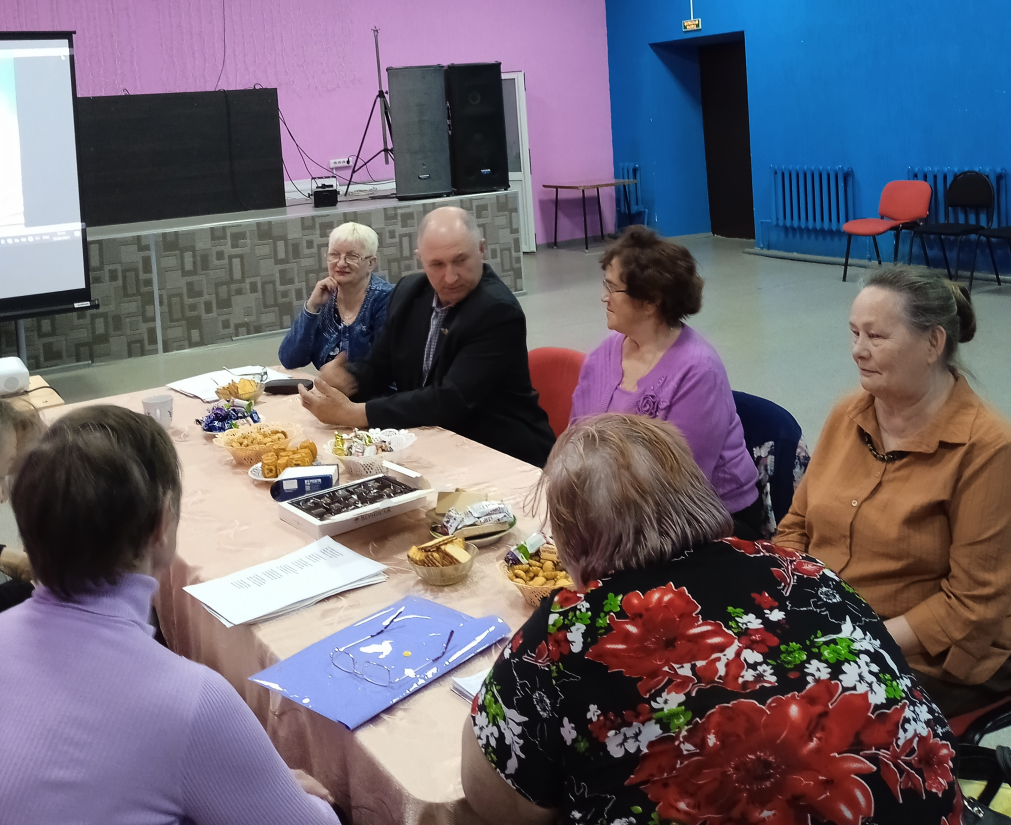 Клуб  любителей чтения «КЛюЧ», руководитель Сидорова Людмила Анатольевна.  1 раз в месяц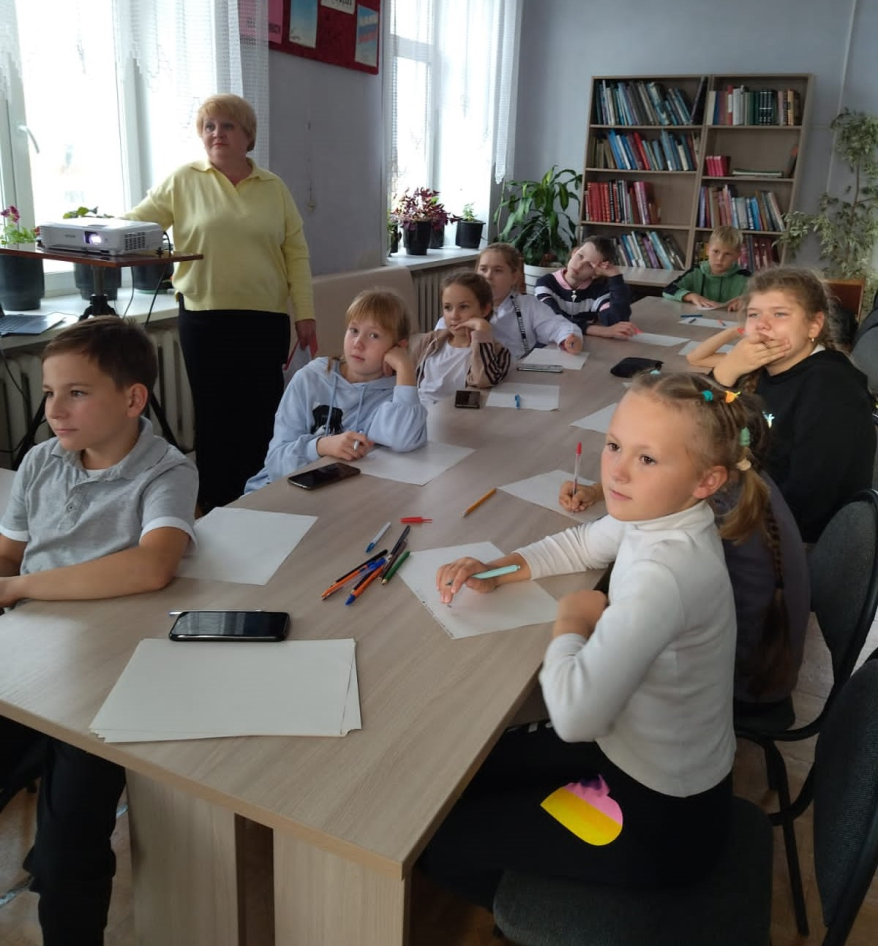 Детский клуб «Читай-ка», руководитель Елисеева Алёна Александровна  1 раз в месяц 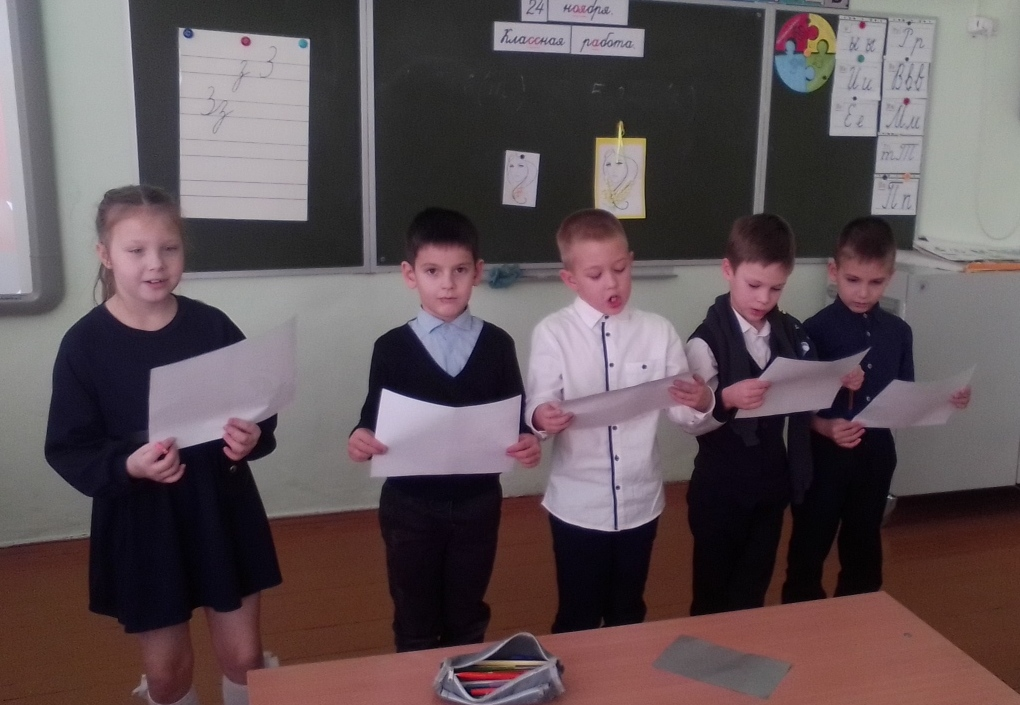 Клуб общения для подростков «Свободный разговор», руководитель Берсенёва Наталья Михайловна 1 раз в месяц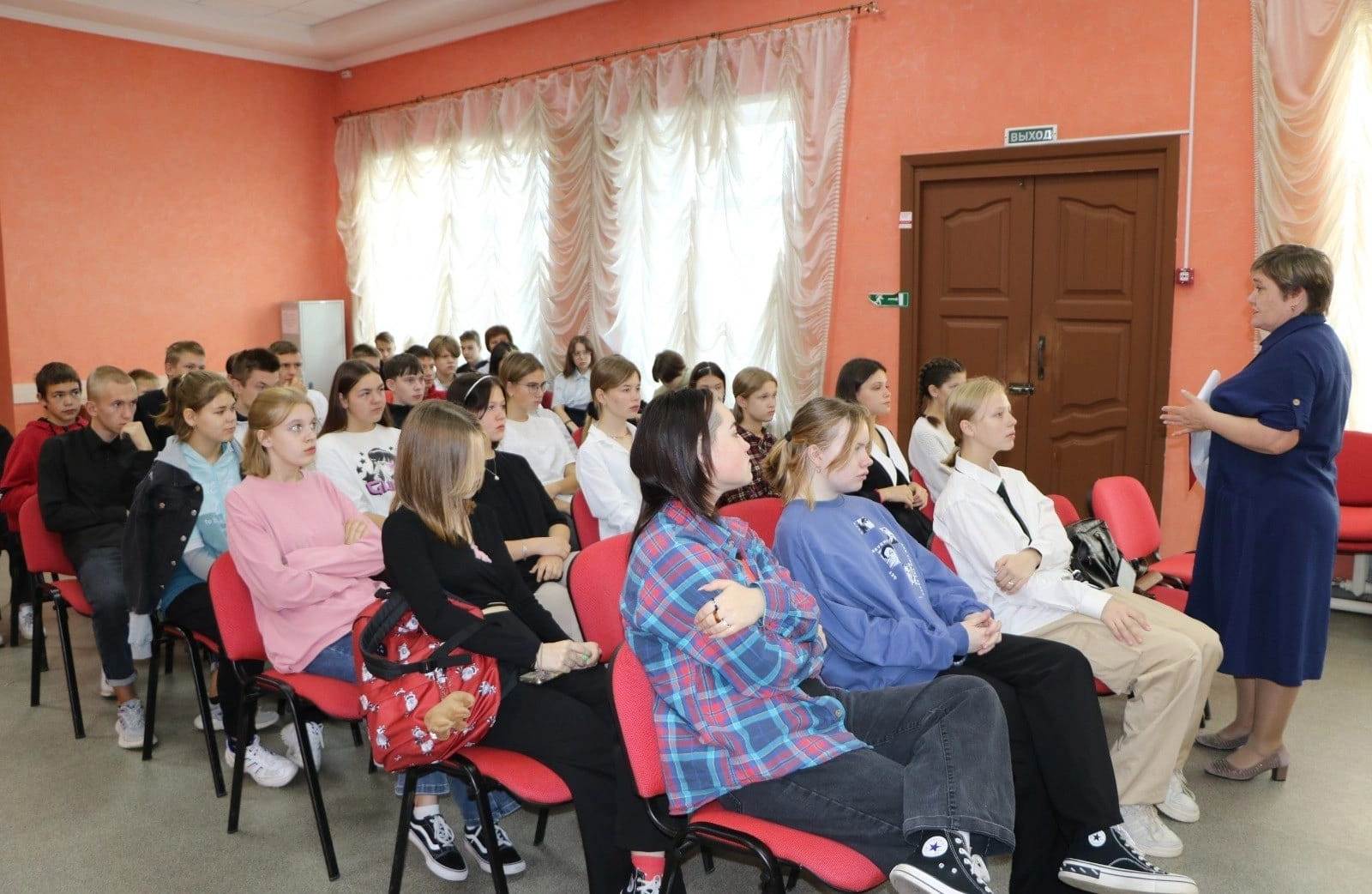 Клуб настольных игр «Интеллектуал», руководитель Первухина Анна Сергеевна каждый день 14:00-17:00 ч.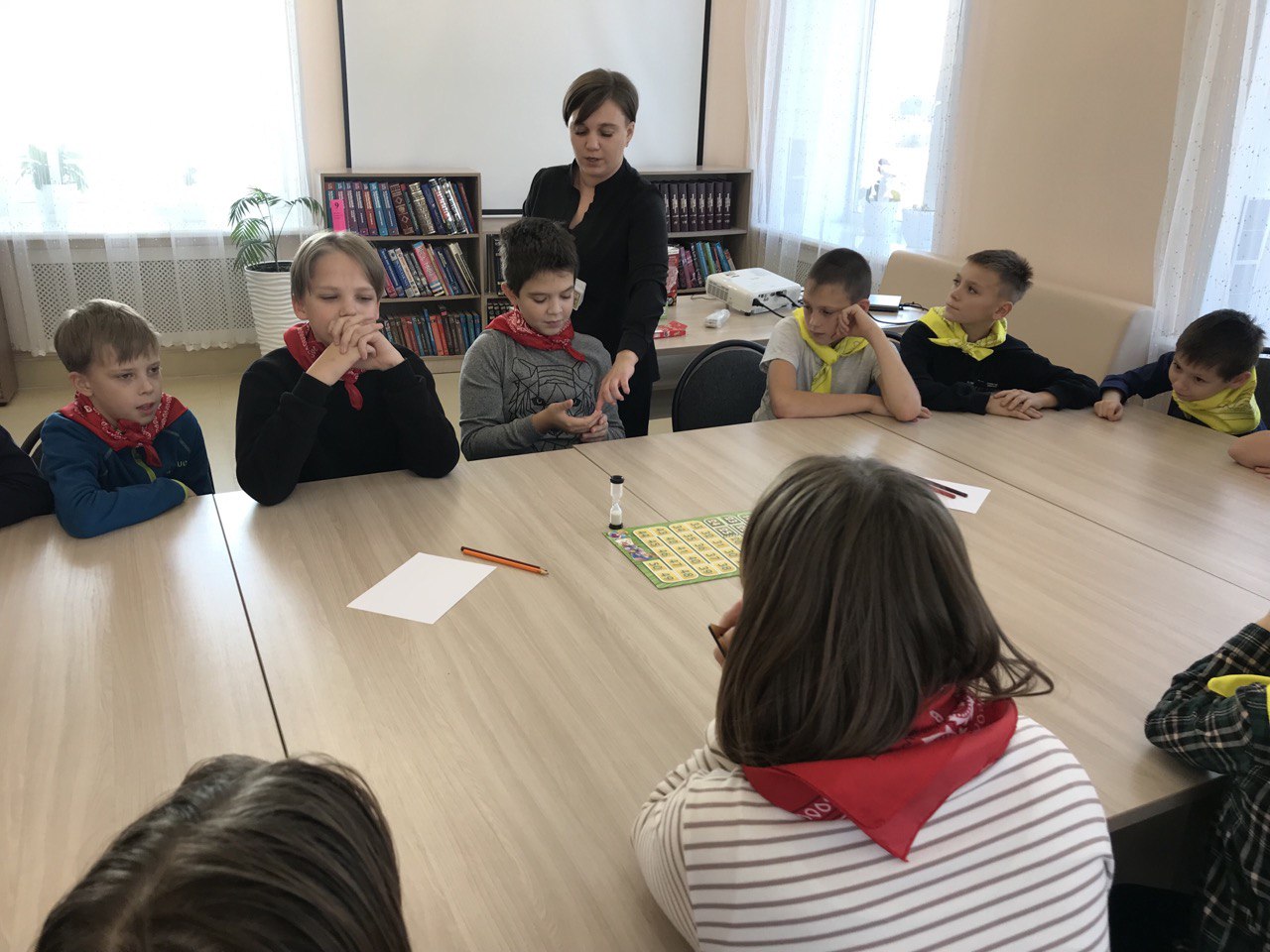 Инклюзивный клуб любителей хорошего настроения «Оптимист», руководитель Гаврилова Наталья Витальевна.1 занятие в 2 месяца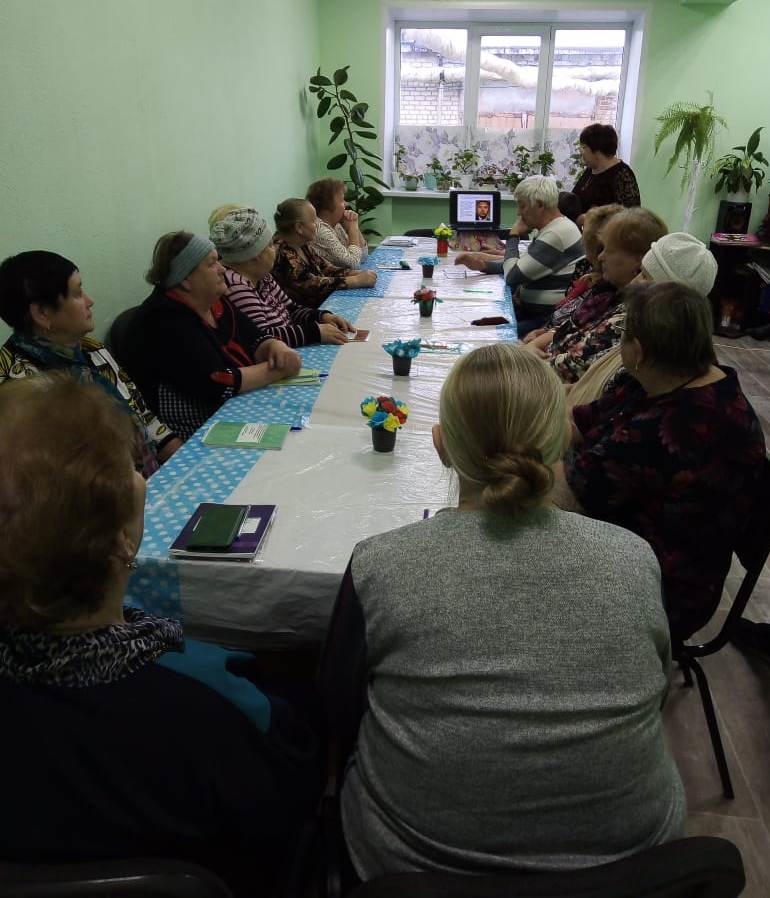 Клуб любителей цветов «Дачный».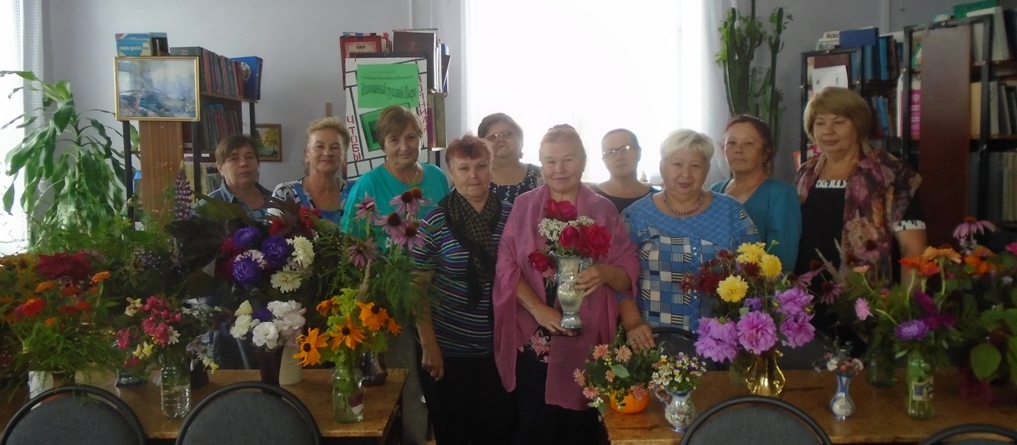 